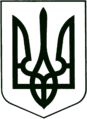 УКРАЇНА
МОГИЛІВ-ПОДІЛЬСЬКА МІСЬКА РАДА
ВІННИЦЬКОЇ ОБЛАСТІВИКОНАВЧИЙ КОМІТЕТ                                                           РІШЕННЯ №349Від 11.10.2022р.                                              м. Могилів-ПодільськийПро втрату чинності рішення виконавчого комітету міської ради від 28.09.2022 року №317	Керуючись Указом Президента України від 30 вересня 2022 року №678/2022 «Про внесення змін до Указу Президента України від 29 грудня 2022 року №687/2021» (зі змінами, внесеними Указом від 11 квітня 2022 року №230/2022), -виконком міської ради ВИРІШИВ:1. Рішення виконавчого комітету міської ради від 28.09.2022 року №317 «Про внесення змін до рішення виконавчого комітету міської ради від 06.04.2022 року №101» визнати таким, що втратило чинність.2. Контроль за виконанням даного рішення покласти на першого заступника міського голови Безмещука П.О..Міський голова                                                     Геннадій ГЛУХМАНЮК